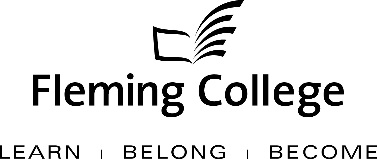 EXECUTIVE SUMMARY FOR PROGRAM REVIEWThe Executive Summary will be presented to Fleming College’s Academic Council and Executive Leadership Team for information and feedback. The Executive Summary will also be provided to Fleming College’s Board of Governors. SOURCEFleming College’s Curriculum Renewal and Program Review (College Policy 2-207)Fleming College’s Quality Assurance Policy (College Policy 2-213)Board of Governors By-law (1-102 - reference section 39.6)Academic Council Terms of Reference (https://department.flemingcollege.ca/vpa/academic-council/terms-of-reference/)Reference DocumentsMinistry of Training Colleges and Universities: Minister’s Binding Policy Directive, Framework forPrograms of Instruction http://www.accc.ca/ftp/es-ce/MTCUCollegeFramework.pdfGuidelines for the Program Review and Curriculum Renewal process and templates are located on the Centre for Learning and Teaching Website. http://flemingclt.caOntario College Quality Assurance Service - http://www.ocqas.org
BACKGROUND Fleming’s quality assurance process includes a two-staged process that includes:  Curriculum Renewal (conducted annually) and Program Review (conducted every five years).  These two internal processes are integrated so there is an ongoing focus on curriculum quality.The Program Review process is characterized by both depth and breadth of analysis.  Program data is collated, reviewed and assessed against given criteria, providing a measure of both the vitality and viability of each program.  Based on this analysis, long-term plans are then created to guide continuous curriculum improvement and build on the cumulative outcomes of annual curriculum renewal.  At the end of this process, a Program Review Panel (convened by the Dean) is charged with the responsibility of making recommendations concerning program viability as well as suggesting program/curriculum revisions.In adhering to the mandate of the Academic Council to receive reviews of existing programs of instruction, the Executive Summary for the School of Trades and Technology is hereby provided, for the Council’s information.PROGRAM STRENGTHSComplete safety certifications in WHIMIS, Fall Arrest, Confined Spaces, and Basic First Aid/CPRStudents in good standing can obtain Siemens T1 1 week professional training for freeWell balance using STEM.  Science Technology Engineering Math concepts.PROGRAM CHALLENGESMath and Electronics skills need improvmentNeed to have updated laboratory equipment in technology fieldMarketing due to abstract name “Instrumentation”  not well understood by parents and students KPI RESULTSInterpretation:-Improvements made to Learning Experiences have been made and sustained and competitive with province.-Satisfaction with teachers obviously dropped in 2015 but was on incline prior too. -Graduate and employer satisfaction numbers are not statistically valid as there are typically only 3-5 respondents.SUMMARY OF RECOMMENDATIONSA summary of the recommendations contained within the full report.        NOTE:  Recommendations should clearly differentiate between those strategies that build upon strengths versus those developed to address any gaps that may existRecommendations Building on Program Strengths:1) Improve Apparatus for Physics and mechanisms teaching2) Leverage our Applied learning labs so that students will learn Project Management in the context of  a small process improvement or product design project.3)investigate 3rd year Technologist or articulation with a University in order for students to obtain advanced standing.Recommendations Developed to Address Gaps Identified:1)	David/Blane meet with Math coordinator and faculty to fix Math 122, 123, 124 progression and realign.2)	Reduce program hours with suggested curriculum changes to less than 1400 hours and balance over all   semesters.  IMPLEMENT FOR FALL 2016.3)	KPI Improvement Strategy: 	Replace main programmable control equipment (PLC with Siemens)	Evaluate Section Size (Tech support required if more than 20 students for courses identified as high need)Program Review Panel Meeting Dates concurrent with EE review:  May 11, May 25, June 08, June 25, 2015Program Review Panel Participants: 	Dean: Maxine Mann	Program Co-ordinator: 	Academic Lead: Blane Bell	Curriculum Consultant: Kari Draker-Fortis	Program Faculty/Support (maximum 4) : David Choi, Spencer Craig, Xiang Li, Blane Bell, Hans Forster	External Members (minimum 3): Soobia Siddiqui (Math),Clive Russell (Math), Ghada HusseinSubject:School of Trades and Technology,  Program Review Report Program Name:Instrumentation and Control TechnicianPresented By:Maxine MannAction:For Discussion / Information  Student satisfaction in Red highlighted.KPI Score (%)KPI Score (%)KPI Score (%)KPI Score (%)KPI Score (%)KPI Score (%)KPI Score (%)KPI Score (%)KPI Score (%)KPI Score (%)KPI Score (%)KPI Score (%)KPI Score (%)Review YearKPI1KPI2KPI2KPI3KPI3KP4KP4KPI8KPI8KPI9KPI9KPI11KPI11Instrumentation and Control Eng Techn737371714242686861615050592011333330302012333331312013808060606464777760606420146767333359598181757543201573736767333381817777525272